Календарный план участия сборных команд  МР «Усть-Цилемский» во всероссийских, республиканских соревнованиях  на 2021 год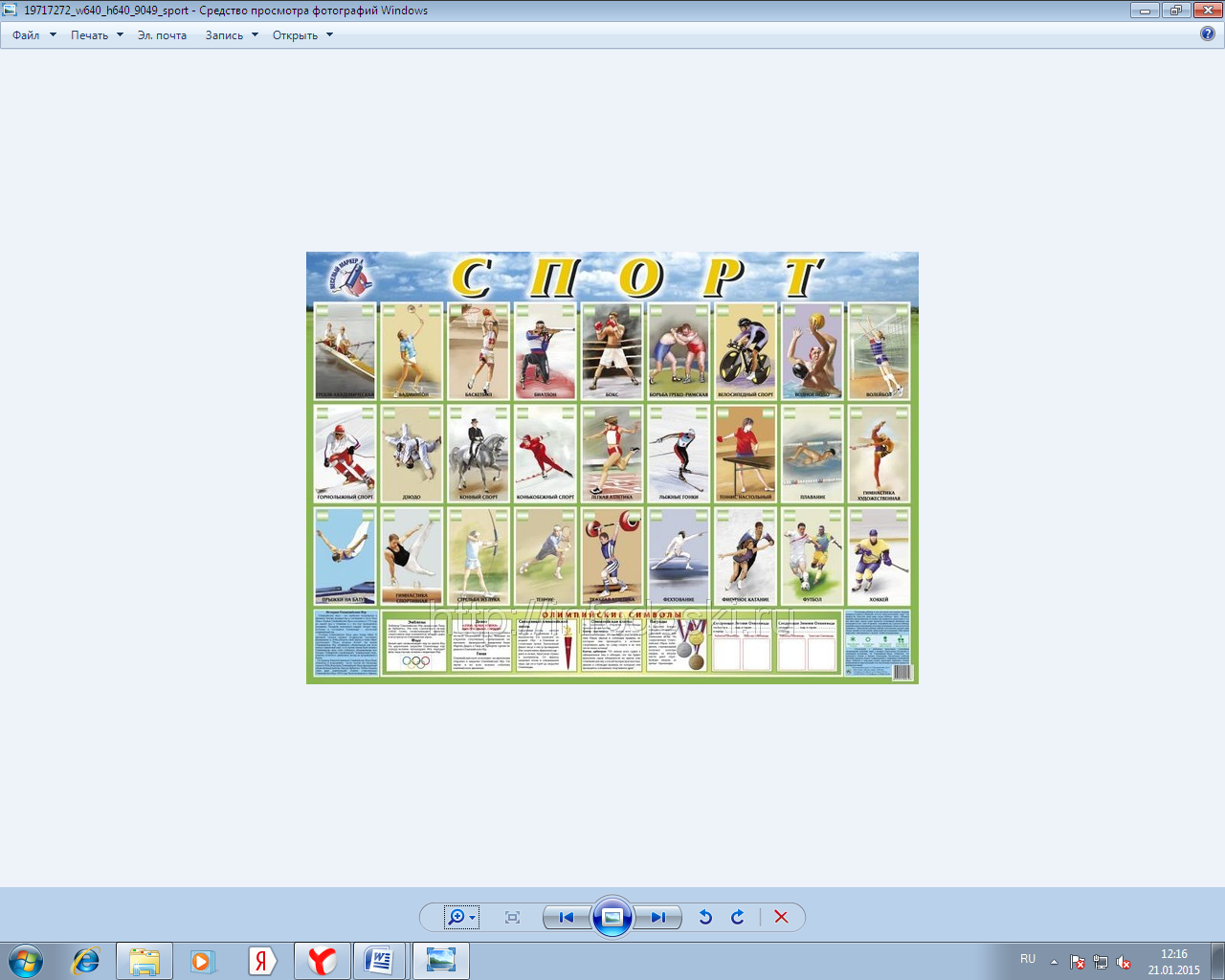 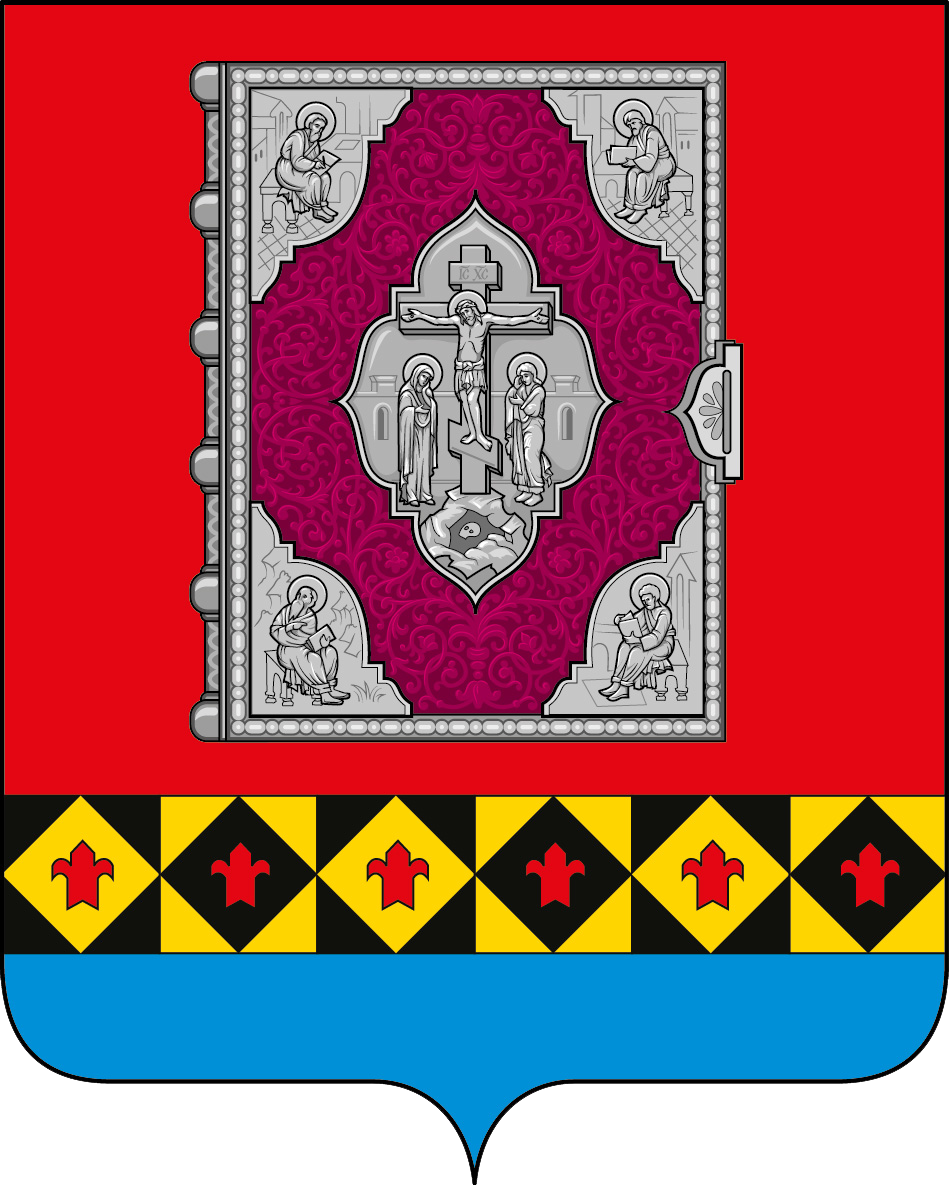 Муниципальное бюджетное учреждение дополнительного образования «Центр физкультуры, спорта и туризма» Усть-Цилемского района  Утвержден  приказом  директора  МБУ ДО «ЦФСиТ» Усть-Цилемского   района от  30 декабря 2020 г. № 99№п/п№ДатапроведенияНаименование мероприятияМесто проведенияКоличество участниковКоличество участников№п/п№ДатапроведенияНаименование мероприятияМесто проведенияпланфактЯНВАРЬЯНВАРЬЯНВАРЬЯНВАРЬЯНВАРЬЯНВАРЬЯНВАРЬ11-Республиканский этап Всероссийских соревнований по мини-футболу в рамках Всероссийского проекта «Мини-футбол в школу» среди юношей 2005/2006 г.р., 2007-2008 г.р., 2009-2010 г.рю в зачет XXI Коми республиканской Спартакиады обучающихся образовательных организаций «За здоровую РК в 21 в.» в 2020/21 уч.гпо положению888226-11Первенство РК среди девушек и  юношей 17-18 лет (2003-2004 г.р.)  Памяти судьи всесоюзной категории А.И. Потолицына (I этапа IX зимней Спартакиады учащихся России) (в зачет круглогодичной юношеской спартакиады среди МО РК)РЛК им. Р.Сметаниной Сыктывдинский р-он, с.Выльгорт43313-161 тур Открытого республиканского турнира по мини-футболу на призы ГБУ РК "СШ по футболу" среди юношей 2010-2011 г.р., 2008-2009 г.р.г.Сосногорск164418-201 тур Открытого республиканского турнира по мини-футболу на призы ГБУ РК "СШ по футболу" среди юношей 2004-2005 г.р., 2006-2007 г.р.г.Сосногорск165519-24Первенство СЗФО России по лыжным гонкам (17-18 лет), Зимняя Спартакиада учащихся (II этап)юноши, девушки 2003-2004 г.р.Мурманская область16626-31Чемпионат СЗФО России по лыжным гонкам мужчины, женщиныСыктывдинский р-он, с.Выльгорт4ФЕВРАЛЬФЕВРАЛЬФЕВРАЛЬФЕВРАЛЬФЕВРАЛЬФЕВРАЛЬФЕВРАЛЬ712-6Чемпионат РК - I тур женщины, мужчины, юниорки, юниоры 19-20 лет (в зачет круглогодичной спартакиады среди МО РК)РЛК им. Р.Сметаниной Сыктывдинский р-он, с.Выльгорт10825-7Чемпионат и Первенство РК по лыжным гонкам (в зачёт VIII круглогодичной спартакиаде спортсменов с инвалидностью среди МО РК)РЛК им. Р.Сметаниной Сыктывдинский р -он, с.Выльгорт1939-14Первенство России по лыжным гонкам среди юношей и девушек 2005-2006 г.р.РЛК им. Р.Сметаниной Сыктывдинский р -он, с.Выльгорт610412-14Чемпионат РК - II тур Приз И.Г.Пронина женщины, мужчины (в зачет круглогодичной спартакиады среди МО РК)Лыжный стадион УРМЗ г. Ухта611516-21Первенство России по лыжным гонкам (21-23 года) (FIS)юниоры, юниорки 1998-2000г.р.г.Тюмень412617-21Первенство РК по лыжным гонкам среди юниоров и юниорок 19-20 летРЛК им. Р.Сметаниной Сыктывдинский р -он, с.Выльгорт213720-23 Региональный этап зимнего фестиваля ВФСК ГТО в зачет:- круглогодичной спартакиады среди МО РК,- круглогодичной спартакиады «Старшее поколение»- круглогодичной спартакиады «Спорт на селе»- юношеской Спартакиады.г.Сосногорск1014825.02 – 01.03 Первенство РК по лыжным гонкам девушки, юноши 13 -14 лет  (2007/2008 г.р.) (в зачет круглогодичной юношеской спартакиады среди МО РК)Лыжный стадион УРМЗ, г. Ухта1015926.02 – 03.03Финал Кубка России по лыжным гонкамРЛК им. Р.Сметаниной Сыктывдинский р -он, с.Выльгорт51610февральРеспубликанские соревнования в рамках всероссийского проекта на призы газеты «Пионерская правда» юноши, девушки 13 -14 лет, юноши, девушки 2007/2008, 2009/2010 г.р. в зачет XXI Коми республиканской Спартакиады обучающихся образовательных организаций «За здоровую РК в 21 в.» в 2020/21 уч.г.Лыжный стадион УРМЗ г.Ухта14МАРТМАРТМАРТМАРТМАРТМАРТМАРТ1715-6Республиканские соревнования «Кубок Рочевых» среди мужчин и женщин, юниоров и юниорок 19-20 лет, юношей и девушек 18 лет и моложеРЛК им. Р.Сметаниной Сыктывдинский р -он, с.Выльгорт21826-7Республиканские соревнования «Преодолей себя» женщины, мужчины юниоры, юниорки 19 -20 лет юноши, девушки 18 лет и младше Лыжная база «Веждино» ППО «СЛПК» Эжвинский район г.Сыктывкар11937Республиканские соревнования по лыжным гонкам «Костюченковский марафон»Усть-Вымский (Микунь)22049-14Первенство России  по лыжным гонка среди  юношей и девушек 17-18 лет (2003-2004 г.р.)РЛК им. Р.Сметаниной Сыктывдинский р -он, с.Выльгорт1215мартII тур открытого республиканского турнира на призы ГБУ РК «СШ по футболу» по мини-футболу  среди юношей 2008/2009 г.р., 2010-2011 г.р.г.Сосногорск8226мартII тур открытого республиканского турнира на призы ГБУ РК «СШ по футболу» по мини-футболу  среди юношей 2006/2007 г.р., 2004-2005 г.р.г.Сосногорск823713-14Республиканские соревнования по лыжным гонкам на призы спортивной семьи ФилипповыхИжемский р. с.Бакур524816-21Первенство России по лыжным гонкам юниоры, юниорки 2001-2002г.р.Кировская область425920Республиканские соревнования (спринт) на призы МОД «Русь Печорская» мужчин и женщин, юниоров и юниорок 19-20 лет, юношей и девушек 18 лет и моложеУсть-Цилемский р.,с.Хабариха110261020-23Республиканский спортивный фестиваль по неолимпийским видам спорта «Ижемские состязания»с.Ижма6271121Республиканский соревнования «Микуньский марафон» среди мужчин и женщин, юниоров и юниорок 19-20 лет, юношей и девушек 18 лет и моложеУсть-Вымский р.г.Микунь1281227Чемпионат и первенство РК – XIV республиканский лыжный фестиваль на лямпах, лызях, охотничьих и гоночных лыжах "ЛЯМПИАДА"Корткеросский р. (Большелуг)2291327-28Первенство РК по лыжным гонкам среди спортсменов-любителей лыжного спорта в зачёт Спартакиады «Старщее поколение» и «Активное долголетие»РЛК им. Р.Сметаниной Сыктывдинский р -он, с.Выльгорт2301426.03. – 04.04Чемпионат России (FIS) мужчины, женщиныг.Тюмень1311530.03-04.04Всероссийские соревнования по лыжным гонкам среди юношей и девушек 2005-2006 г.р. "Приз ЗМС Р.П. Сметаниной"РЛК им. Р.Сметаниной Сыктывдинский р -он, с.Выльгорт83216февраль - мартXVII Республиканский сельский спортивный фестиваль  - 2 этап Всероссийских сельских спортивных игрСыктывдинский  район16АПРЕЛЬАПРЕЛЬАПРЕЛЬАПРЕЛЬАПРЕЛЬАПРЕЛЬАПРЕЛЬ3312-4Чемпионат РК - III тур женщины, мужчины (в зачет круглогодичной спартакиады среди МО РК) памяти А.Свирчевского Лыжный стадион УРМЗ г. Ухта153427-8Первенство России (19-20 лет) по лыжным гонкамюниорки 2001-2002 г.р.г.Апатиты Мурманская область13538-9Первенство России (19-20 лет) по лыжным гонкамюниоры 2001-2002 г.р.г.Мончегорск Мурманская область3649-10Чемпионат России по лыжным гонкам женщиныг.Апатиты Мурманская область237510Республиканские соревнования по лыжным гонкам «Гонка мужества – Приз МСМК братьев Дуркиных»с.Усть-Цильма11038610-11Чемпионат России мужчиныг.Мончегорск Мурманская область239710-11Республиканский соревнования «Печорская лыжня» среди мужчин и женщин, юниоров и юниорок 19-20 лет, юношей и девушек 18 лет и моложег.Печора240822-25Чемпионат РК по волейболу среди мужских и женских команд (в зачет круглогодичной спартакиады среди МО РК)г.Сыктывкар1419апрельРеспубликанские соревнования по лыжным гонкам «Сыктывкарская лыжня»РЛК им. Р.Сметаниной Сыктывдинский р -он, с.Выльгорт24210апрельЧемпионат РК по мини-футболу среди мужских команд (в зачет круглогодичной спартакиады среди МО РК)г.Сыктывкар10МАЙМАЙМАЙМАЙМАЙМАЙМАЙ431майЛетний фестиваль ВФСК ГТО в зачет юношеской Спартакиады  и в зачет Спартакиады «За здоровую РК в 21 веке»г.Сыктывкар6АВГУСТАВГУСТАВГУСТАВГУСТАВГУСТАВГУСТАВГУСТ4412-8Чемпионат России – лыжероллеры мужчины, женщиныпо назначению145222-23Кубок РК по футболу среди любительских командг.Сыктывкар1646321-25Чемпионат РК по лыжероллерам женщины, мужчины , юниорки, юниоры 19 -20 лет, девушки, юноши 17 -18 лет, девушки, юноши 15 -16 летРЛК им. Р.Сметаниной Сыктывдинский р -он, с.Выльгорт10СЕНТЯБРЬСЕНТЯБРЬСЕНТЯБРЬСЕНТЯБРЬСЕНТЯБРЬСЕНТЯБРЬСЕНТЯБРЬ4711-6Чемпионат РК по футболу среди мужских команд (в зачет круглогодичной спартакиады среди МО РК)г.Ухта1648210-15Первенство России лыжероллеры юниоры, юниорки 19-20 лет, 2002-2003 г.р.)г.Санкт-Петербург249сентябрьРегиональный этап летнего фестиваля ВФСК ГТО в зачет - круглогодичной спартакиады среди МО РК,- круглогодичной спартакиады «Старшее поколение»- круглогодичной спартакиады «Спорт на селе»- юношеской Спартакиады.г.Сыктывкар650сентябрьРеспубликанский спортивный Фестиваль в зачет VIII круглогодичной Спартакиады спортсменов с инвалидностью среди МО РКг.Сыктывкар2513сентябрьРеспубликанский осенний кросс памяти Л.Н.Елькиной  в зачет спартакиады «Активное долголетие»РЛК им. Р.Сметаниной Сыктывдинский р-он, с.Выльгорт10ОКТЯБРЬОКТЯБРЬОКТЯБРЬОКТЯБРЬОКТЯБРЬОКТЯБРЬОКТЯБРЬ521октябрьПервенство РК по мини-футболу среди юношей 2010-2011 г.р.г.Ухта8532октябрьПервенство РК по мини-футболу среди юношей 2008-2009 г.р.г.Усинск8НОЯБРЬНОЯБРЬНОЯБРЬНОЯБРЬНОЯБРЬНОЯБРЬНОЯБРЬ5416-7Первенство РК по шахматам среди сельских районов «Спорт на селе» МО РК (2 группа) г.Микунь Усть-Вымский район255210-131 тур Открытого республиканского турнира по мини-футболу на призы ГБУ РК "СШ по футболу" среди юношей и девушек 2009-2010 г.р., 2011-2012 г.р.г.Сосногорск1656326-28Всероссийские соревнования по лыжным гонкам (FIS)"Сыктывкарская лыжня" мужчины, женщиныРЛК им. Р.Сметаниной Сыктывдинский р-он, с.Выльгорт2574ноябрьПервенство РК по мини-футболу среди юношей 2006-2007 г.рг.Сосногорск8ДЕКАБРЬДЕКАБРЬДЕКАБРЬДЕКАБРЬДЕКАБРЬДЕКАБРЬДЕКАБРЬ5811-41 тур Открытого республиканского турнира по мини-футболу на призы ГБУ РК "СШ по футболу" среди юношей 2007-2008 г.р., 2005-2006 г.р.г.Сосногорск85923-7Всероссийские соревнования по лыжным гонкам среди юношей и девушек 2004-2005 г.р.РЛК им. Р.Сметаниной Сыктывдинский р -он, с.Выльгорт460311-15Республиканские соревнования памяти спортивной семьи Париловых в зачет спортивных школ юноши, девушки 17 -18 лет юноши, девушки 15 -16 лет  (2004/2005, 2006/2007 г.р.)РЛК им. Р.Сметаниной Сыктывдинский р -он, с.Выльгорт14